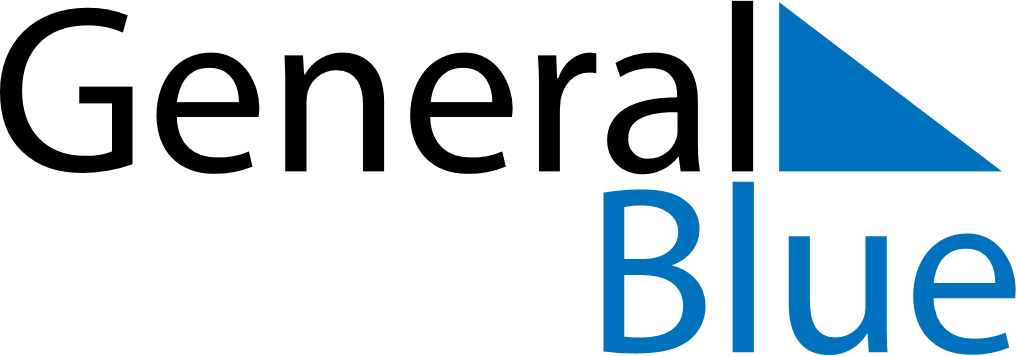 March 2024March 2024March 2024March 2024March 2024March 2024March 2024Northville, Michigan, United StatesNorthville, Michigan, United StatesNorthville, Michigan, United StatesNorthville, Michigan, United StatesNorthville, Michigan, United StatesNorthville, Michigan, United StatesNorthville, Michigan, United StatesSundayMondayMondayTuesdayWednesdayThursdayFridaySaturday12Sunrise: 7:09 AMSunset: 6:23 PMDaylight: 11 hours and 14 minutes.Sunrise: 7:07 AMSunset: 6:24 PMDaylight: 11 hours and 16 minutes.34456789Sunrise: 7:05 AMSunset: 6:25 PMDaylight: 11 hours and 19 minutes.Sunrise: 7:04 AMSunset: 6:26 PMDaylight: 11 hours and 22 minutes.Sunrise: 7:04 AMSunset: 6:26 PMDaylight: 11 hours and 22 minutes.Sunrise: 7:02 AMSunset: 6:28 PMDaylight: 11 hours and 25 minutes.Sunrise: 7:01 AMSunset: 6:29 PMDaylight: 11 hours and 28 minutes.Sunrise: 6:59 AMSunset: 6:30 PMDaylight: 11 hours and 31 minutes.Sunrise: 6:57 AMSunset: 6:31 PMDaylight: 11 hours and 34 minutes.Sunrise: 6:55 AMSunset: 6:32 PMDaylight: 11 hours and 36 minutes.1011111213141516Sunrise: 7:54 AMSunset: 7:34 PMDaylight: 11 hours and 39 minutes.Sunrise: 7:52 AMSunset: 7:35 PMDaylight: 11 hours and 42 minutes.Sunrise: 7:52 AMSunset: 7:35 PMDaylight: 11 hours and 42 minutes.Sunrise: 7:50 AMSunset: 7:36 PMDaylight: 11 hours and 45 minutes.Sunrise: 7:49 AMSunset: 7:37 PMDaylight: 11 hours and 48 minutes.Sunrise: 7:47 AMSunset: 7:38 PMDaylight: 11 hours and 51 minutes.Sunrise: 7:45 AMSunset: 7:39 PMDaylight: 11 hours and 54 minutes.Sunrise: 7:43 AMSunset: 7:41 PMDaylight: 11 hours and 57 minutes.1718181920212223Sunrise: 7:42 AMSunset: 7:42 PMDaylight: 11 hours and 59 minutes.Sunrise: 7:40 AMSunset: 7:43 PMDaylight: 12 hours and 2 minutes.Sunrise: 7:40 AMSunset: 7:43 PMDaylight: 12 hours and 2 minutes.Sunrise: 7:38 AMSunset: 7:44 PMDaylight: 12 hours and 5 minutes.Sunrise: 7:37 AMSunset: 7:45 PMDaylight: 12 hours and 8 minutes.Sunrise: 7:35 AMSunset: 7:46 PMDaylight: 12 hours and 11 minutes.Sunrise: 7:33 AMSunset: 7:47 PMDaylight: 12 hours and 14 minutes.Sunrise: 7:31 AMSunset: 7:49 PMDaylight: 12 hours and 17 minutes.2425252627282930Sunrise: 7:30 AMSunset: 7:50 PMDaylight: 12 hours and 20 minutes.Sunrise: 7:28 AMSunset: 7:51 PMDaylight: 12 hours and 23 minutes.Sunrise: 7:28 AMSunset: 7:51 PMDaylight: 12 hours and 23 minutes.Sunrise: 7:26 AMSunset: 7:52 PMDaylight: 12 hours and 25 minutes.Sunrise: 7:24 AMSunset: 7:53 PMDaylight: 12 hours and 28 minutes.Sunrise: 7:23 AMSunset: 7:54 PMDaylight: 12 hours and 31 minutes.Sunrise: 7:21 AMSunset: 7:55 PMDaylight: 12 hours and 34 minutes.Sunrise: 7:19 AMSunset: 7:57 PMDaylight: 12 hours and 37 minutes.31Sunrise: 7:17 AMSunset: 7:58 PMDaylight: 12 hours and 40 minutes.